Про приватизацію нерухомого майна –
нежитлового приміщення за адресою:
м. Звягель, вул. Соборності, 70Керуючись статтями 10, 11 Закону України «Про приватизацію державного і комунального майна», статтями 43, 60 Закону України «Про місцеве самоврядування в Україні», Постановою Кабінету Міністрів України від 10.05.2018 р. № 432 «Про порядок проведення електронних аукціонів для продажу об’єктів малої приватизації», враховуючи рішення Звягельської районної ради від 14.09.2023 р. № 245 «Про затвердження Положення про діяльність аукціонної комісії для продажу об’єктів малої приватизації спільної власності територіальних громад сіл, селищ, міст Звягельського району», враховуючи рекомендації постійної комісії з питань бюджету, соціально-економічного розвитку, комунальної власності, транспорту та зв’язку, районна рада      ВИРІШИЛА:Приватизувати шляхом продажу на електронному аукціоні об'єкт малої приватизації – нежитлове приміщення, загальною площею 165.4 кв.м., за адресою: Житомирська область, Звягельський район,  м. Звягель, вул. Соборності, 70, що належить до спільної комунальної власності територіальних громад сіл, селищ, міст Звягельського району та перебуває на балансі Звягельської районної ради.Доручити голові Звягельської районної ради Загривому А.Л. створити аукціонну комісію для продажу об’єкта малої приватизації спільної комунальної власності територіальних громад сіл, селищ, міст Звягельського району (надалі – аукціонна комісія) загальною площею 165.4 кв.м., за адресою: Житомирська область, Звягельський район,  м. Звягель, вул. Соборності, 70.Аукціонній комісії, відповідно до повноважень, визначених п. 5 розділу ІІ Положення про діяльність аукціонної комісії для продажу об’єктів малої приватизації спільної комунальної власності територіальних громад сіл, селищ, міст Звягельського району:Розробити  умови  продажу  об’єкта та подати на затвердження органу приватизації (Звягельській  районній раді);визначити стартову ціну об’єкта;визначити стартову ціну об’єкта з урахуванням зниження стартової ціни;розробити інформаційне повідомлення про проведення аукціону по продажу об’єкта та подати на затвердження органу приватизації.Кошти, що надійдуть від продажу нерухомого майна, спрямовуються до районного бюджету.Виконавчому апарату Звягельської районної ради забезпечити опублікування цього рішення на офіційному сайті Звягельської районної ради та в електронній торговій системі.Контроль за виконанням рішення покласти на постійну комісію з питань бюджету, соціально-економічного розвитку, комунальної власності, транспорту та зв’язку. Голова  районної  ради                                                        Артур ЗАГРИВИЙ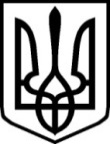 УКРАЇНАУКРАЇНАЗВЯГЕЛЬСЬКА РАЙОННА РАДАЗВЯГЕЛЬСЬКА РАЙОННА РАДАЖИТОМИРСЬКОЇ ОБЛАСТІЖИТОМИРСЬКОЇ ОБЛАСТІР І Ш Е Н Н ЯР І Ш Е Н Н ЯСімнадцята  сесія  VІІІ  скликаннявід 14 вересня  2023  року